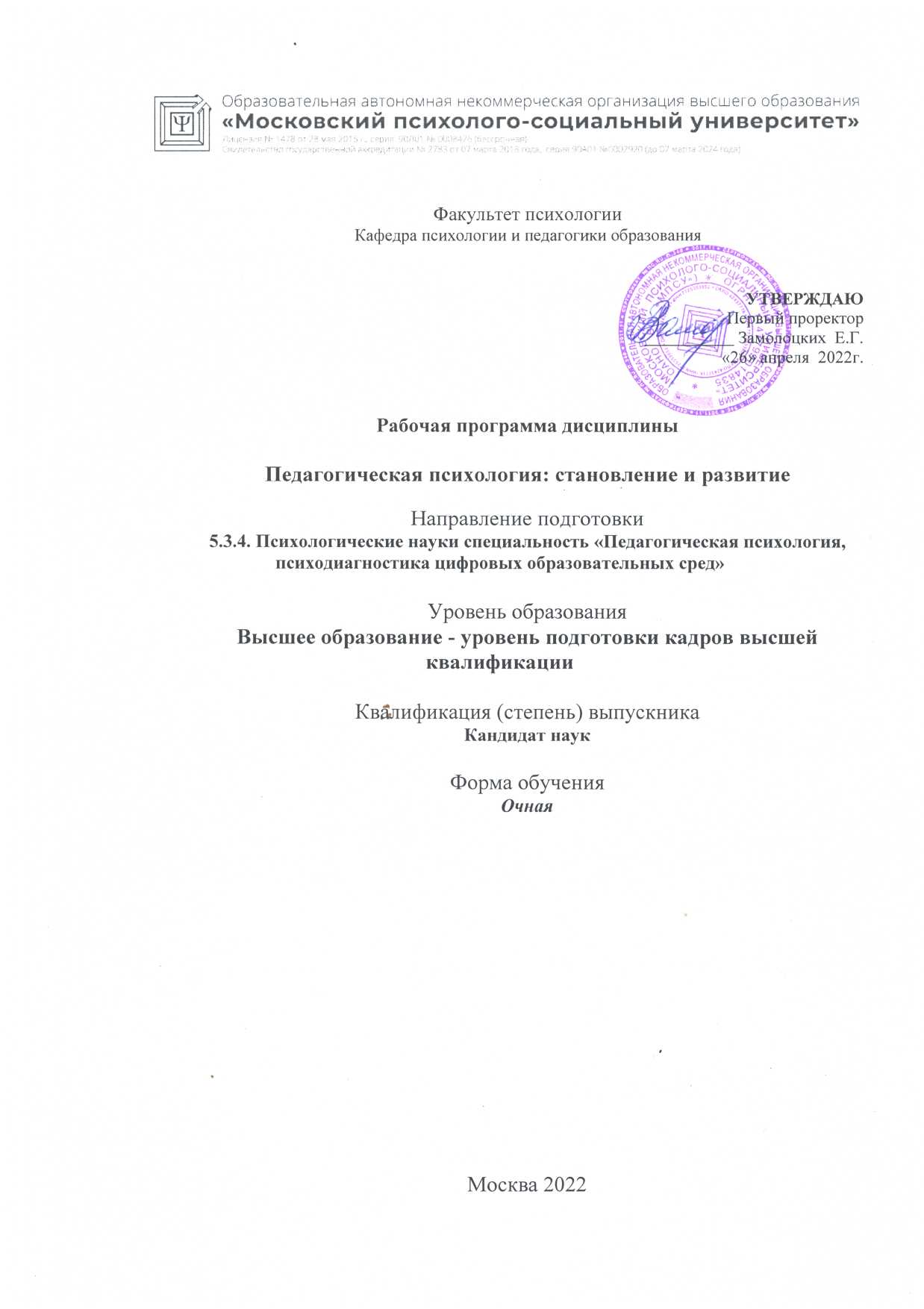 Рабочая программа учебной дисциплины «Педагогическая психология: становление и развитие» разработана на основании ФГТ высшего образования по направлению подготовки 5.3. Психологические науки специальность 5.3.4. «Педагогическая психология, психодиагностика цифровых образовательных сред» (уровень подготовки кадров высшей квалификации) утвержденному приказом Министерства науки и высшего образования Российской Федерации от 20.10.2021 № 951 "Об утверждении федеральных государственных требований к структуре программ подготовки научных и научно-педагогических кадров в аспирантуре (адъюнктуре), условиям их реализации, срокам освоения этих программ с учетом различных форм обучения, образовательных технологий и особенностей отдельных категорий аспирантов (адъюнктов)"Рабочая программа учебной дисциплины разработана Шнейдер Лидией Бернгардовной, доктором психологических наук, профессором кафедры психологии и педагогики образования МПСУСОДЕРЖАНИЕ          Лист регистрации изменений1. Общие положения1.1. Цель освоения учебной дисциплины: обеспечить фундаментальную научную подготовку будущего психолога, основанную на последних достижениях современной теоретической и экспериментальной педагогической психологии.Задача учебной дисциплины - дать систематизированное представление о педагогической деятельности, обеспечить аспирантов необходимой системой знаний в области психологии образовательной деятельности, выявить главные проблемы педагогической деятельности, вокруг которых аккумулируется психолого-педагогическое  знание.Перечень планируемых результатов обучения по дисциплине, соотнесенных с планируемыми результатами освоения образовательной программыВ процессе освоения дисциплины «Педагогическая психология: становление и развитие»обучающийся должен овладеть следующими результатами обучения:МЕСТО ДИСЦИПЛИНЫ В СТРУКТУРЕ ОБРАЗОВАТЕЛЬНОЙ ПРОГРАММЫ- Дисциплина «Педагогическая психология: становление и развитие» относится к вариативной части (обязательные дисциплины) профессионального цикла по направлению подготовки 5.3.4. Психологические науки специальность «Педагогическая психология, психодиагностика цифровых образовательных сред» (уровень подготовки кадров высшей квалификации).Базовыми для данной дисциплины являются курсы «История и философия науки», «Методологические основы проведения психологического исследования», «Методологические проблемы педагогической психологии на современном этапе».Параллельно изучаются (наДО) дисциплины «Социальная психология образования», «Математическая статистика в психолого-педагогических исследованиях», а также  дисциплины по выбору: «Психология высшего образования», «Актуальные проблемы, реальности и перспективы психологии воспитания», «Актуальные проблемы обучающегося на разных ступенях образования (дошкольного, школьного, вузовского)»,«Психология образовательной среды»/«ИКТ и методы активного обучения и преподавания педагогической психологии». В задачу данной дисциплины «Педагогическая психология: становление и развитие» во взаимосвязи с предшествующими и последующими курсами входит  углубленное освоение аспирантами истории психолого-педагогических исследований, теоретических сведений,  знаний основных закономерностей  психологии обучения, воспитания и педагогической деятельности, а также получение возможности использовать эти знания на практике. Кроме того, аспиранты получают исторические сведения о теоретических и практических основах научных исследований в обозначенной области, приобретают умение самостоятельно анализировать и сравнивать конкретные сферы психолого-педагогического взаимодействия, адекватные методы и методики исследования, необходимые в практике образования.Знания и навыки, полученные аспирантами при изучении данного курса, необходимы при подготовке и написании диссертации по специальности 5.3.4. «Педагогическая психология, психодиагностика цифровых образовательных сред» (уровень подготовки кадров высшей квалификации)).Дисциплина изучается на 2 курсе (для очной формы обучения).Объем дисциплины в зачетных единицах с указанием количества академических часов, выделенных на контактную работу обучающихся с преподавателем (по видам занятий) и на самостоятельную работу обучающихсяОбщая  трудоемкость  (объем)  дисциплины  составляет 5 зачетных единиц (з.е.).4.1 Объём дисциплины по видам учебных занятий (в часах)Содержание дисциплины, структурированное по темам (разделам) с указанием отведенного на них количества академических часов и видов учебных занятий5.1 Разделы дисциплины и трудоемкость по видам учебных занятий (в академических часах)для очной формы обучения5.2. Содержание дисциплиныТема 1. Историческое изменение предмета педагогической психологии. Основные этапы становления и развития педагогической психологии: I – общедидактический (по Песталоцци)  с середины XVII в. и до конца XIX в., II этап –  оформления  педагогической психологии в самостоятельную отрасль на основе  аккумулирования достижений педагогической мысли предшествующих столетий с конца XIX в. до начала 50-х годов XX в, III  этап –  с середины XX в. и до настоящего времени, характеризующийся созданием целого ряда собственно психологических теорий обучения.  Содержание практических (семинарских) занятийВнутренние и внешние факторы изменения предмета педагогической психологии.Основные достижения психолого-педагогического знания.Основные теории обучения.Тема 2. Развитие  педагогической психологии в русле евро-американской познавательной традиции (как становление предмета, проблематики и метода психолого-педагогической науки). Психология как учение о душе. Психология как учение о сознании. Ассоцианизм, его основные принципы. «Бихевиористская революция». Поведение как предмет науки. Основные принципы классического бихевиоризма (Д. Уотсон), необихевиоризма (К. Халл, Э. Толмен). Представление об оперантном поведении (Б. Скиннер). Социобихевиоризм и его особенности. Гештальтпсихология и ее основные принципы (К. Коффка, В. Келер, М. Вертгеймер). Целостные структуры как предмет психологического анализа. Гештальтпсихология и основные принципы системного подхода в психологии. Гештальтпсихология и проблемы творчества. Приложение принципов гештальтизма к проблемам возрастного развития и обучения. Гештальтпсихология и психология личности (К. Левин). Классический психоанализ как теория и практика (3.Фрейд). Основные принципы подхода к личности. Личность как ценность. Структура личности. Проблемы развития личности. Представления о конфликте и психологической защите. Варианты патологического развития личности. Аналитическая психология (К. Юнг) и проблема кризиса середины жизни. Индивидуальная психология (А. Адлер) и проблема дефекта и компенсации. Проблема направленности личности и ее особенностей при невротическом развитии (К. Хорни). Гуманистическая психология как теория и практика образования. Проблема самоактуализации (А. Маслоу, К. Роджерс). Проблема смысла жизни (В. Франкл). Французская социологическая школа и проблема социальной детерминации поведения. Проблема деятельности (П. Жане).Содержание практических (семинарских) занятийПрактические приложения бихевиоризма (обучение, воспитание). Роль детства в развитии личности.Основные варианты развития психоаналитической теории и практики.Отношения как детерминанта развития личности.Тема 3. Отечественная психолого-педагогическая традиция и ее философские основания. Основные направления психологии периода «открытого кризиса» и их современные варианты. Культурно-историческая теория (Л. С. Выготский). Проблема культурной обусловленности психического в педагогической психологии.Т еория деятельности (А. Н. Леонтьев). Проблема интериоризации в культурно-исторической теории и теории деятельности. Основные направления развития концепции Л. С. Выготского в фундаментальном и прикладном плане (Д. Б. Эльконин, П. Я. Гальперин, А. В. Запорожец, Л. И. Божович, В. В. Давыдов). Теория деятельности в практической педагогической и психологической работе. A.Р. Лурия и системный подход в нейропсихологии. Теория психического как процесса  (С. Л. Рубинштейн)  и ее современное развитие (К. А. Абульханова, А. В. Брушлинский).Б. Г. Ананьев и проблемы человекознания в педагогической психологии.B.	Н. Мясищев и теория отношений.Б. М. Теплов, В. Д. Небылицын: проблемы индивидуальных различий. Теория установки (Д. Н. Узнадзе). Установка и деятельность.Содержание практических (семинарских) занятийОсновные научные и прикладные аспекты культурно-исторической теории Л.С. Выготского.Какова роль теории деятельности в развитии предмета педагогической психологии?Русские философы и образование.Тема 4. Российская педагогическая психология в советский период. 20-е годы ХХ века. "Особый путь " советской психологии и тактика ее выживания. Марксизм в советской психологии Реактология и рефлексология и их отражение в педагогической психологии. Л.С. Выготский и проблемы педагогической психологии. Первая волна репрессирования психологии. Разгром педологии. Прямые и косвенные последствия разгрома "педологии". Психология 40-х-50-х годов. Переломы в развитии науки в 30-е-50-е годы. "Павловская " сессия и ее первые итоги. Педагогическая психология и ее состояние в конце ХХ века. Психолого-педагогические достижения советского периода.Содержание практических (семинарских) занятийРеализация гуманистических подходов в образовании в советский период.Чем отличается российский путь развития педагогической психологии?Тема 5. Основные концептуальные подходы к  организации образования: история и современность, наука и практика. Различие сущности понятий: научение, учение, обучение и их взаимосвязь. Научение как процесс и результат приобретения индивидуального опыта биологической системой (от простейших до человека как высшей формы ее организации в условиях Земли). Трактовка понятия "научение" в зарубежной и отечественной психологии  (Я.А. Коменский, И. Гербарт, Ф.А. Дистервег, Дж. Дьюи, В. Лай, К.Д. Ушинский, П.Ф. Каптерев, К.Коффка, Ж. Пиаже). Основные теории учения в отечественной психологии: учение как усвоение учащимися знаний и формирования у них приемов умственной деятельности (Н.А. Менчинская, Е.Н. Кабанова-Меллер, Д.Н. Богоявленский и др.; учение как усвоение определенных видов и способов познавательной деятельности, которые включают в себя заданную систему знаний и в дальнейшем обеспечивают их применение в заранее заданных пределах (теория поэтапного формирования умственных действий и понятий - П.Я.Гальперин, Н.Ф.Талызина и др.).Основные подходы к решению проблемы соотношения обучения и развития: о ведущей роли обучения в психическом развитии обучения и развития (Л.С. Выготский); об отрицании связи между обучением и развитием ребенка (Ж. Пиаже, А. Гезелл, 3.Фрейд и др.); о тождественности процессов обучения и развития (У. Джемс, Дж. Уотсон, Э.Торндайк и др.); о развитии как двойственным процессе: как созревании и как обучении (К. Коффка).Болонское соглашение и его реализация в России. Внедрение ФОС в практику образовательных учреждений. Инновационные процессы в российском образовании.Содержание практических (семинарских) занятийОсновные теории учения в отечественной психологии.Исторический очерк становления инноватики в российском образовании.Основные закономерности процесса внедрения инноваций в образовательную деятельность школы. Перечень учебно-методического обеспечения для самостоятельной работы обучающихся по дисциплинеСамостоятельная работа проводится с целью систематизации и закрепления полученных теоретических знаний и практических умений обучающихся, их углубления и расширения; формирования умений использовать  справочную  документацию, учебную  и специальную литературу; развития познавательных способностей и активности обучающихся; формирование  самостоятельности мышления, способностей к саморазвитию, совершенствованию и самоорганизации; формирования профессиональных компетенций и исследовательских умений обучающихся.Формы  и  виды самостоятельной  работы  обучающихся:  чтение основной и дополнительной литературы; самостоятельное изучение материала по рекомендуемым литературным источникам;  подбор  необходимой литературы; работа со словарем, справочником; поиск необходимой информации  в сети Интернет; конспектирование  и реферирование источников, составление аннотаций, рецензий и отзывов на прочитанный  материал,  обзора  публикаций  по  теме; разработка терминологического словаря; составление хронологической таблицы, библиографии; подготовка к различным формам текущей и промежуточной аттестации; выполнение домашних контрольных работ; самостоятельное выполнение практических заданий (ответы  на вопросы, задачи, тесты; выполнение творческих заданий).Технология организации самостоятельной работы обучающихся включает использование информационных и материально-технических ресурсов образовательного учреждения: библиотеку с читальным залом, укомплектованную в соответствии с существующими нормами; учебно-методическую базу учебных кабинетов, лабораторий и зала кодификации; компьютерные классы с  возможностью работы в сети  Интернет; аудитории (классы) для консультационной деятельности; учебную и учебно-методическую литературу, разработанную с учетом увеличения доли самостоятельной работы обучающихся, и иные  методические материалы.Контроль самостоятельной работы обучающихся предусматривает: соотнесение содержания контроля с  целями обучения; объективность контроля; валидность контроля (соответствие предъявляемых  заданий  тому,  что  предполагается  проверить);  дифференциацию контрольно-измерительных материалов.Формы контроля самостоятельной работы: просмотр и проверка выполнения самостоятельной работы преподавателем; организация самопроверки,  взаимопроверки  выполненного  задания  в  группе; обсуждение  результатов  выполненной работы  на  занятии; проведение  письменного  опроса;  проведение устного  опроса; организация  и  проведение  индивидуального  собеседования; организация и проведение собеседования с группой; защита отчетов о проделанной работе.Вопросы и задания для самопроверкиКакие трудности Вы могли бы отметить в формулировании представлений о предмете и объекте психологии?Какое влияние на становление и развитие методологии педагогической психологии оказали основные направления развития психологии?Как соотносятся задачи педагогической психологии с современным уровнем развития этой науки?В какой степени можно согласиться с утверждением, что «… современное обучение бихевиористично по методу и ассоциативно по природе»?Чем отличается предмет педагогической деятельности от предмета любого другого вида деятельности? По каким направлениям осуществляется модернизация система образования в современной России? Как Вы понимаете тезис о смене образовательной парадигмы в современную эпоху? Чем обусловлена эта смена?Нужно ли новое образование личности? Новое или старое содержание способно научить ребенка? Какие изменения происходят в системе общего образования?Какие основные положения включает Болонская декларация 1999 г.Фонд оценочных средств для проведения промежуточной аттестации обучающихся по дисциплинеФонд оценочных средств оформлен в виде приложения к рабочей программе дисциплины «Педагогическая психология: становление и развитие».Перечень основной и дополнительной учебной литературы, необходимой для освоения дисциплиныа)	основная учебнаялитература:Ждан А. Н. История психологии от Античности до наших дней. М., Академический проект, Трикста, 2012. -587 с.Руденко А. М. История психологии в схемах и таблицах. Р/Д., Феникс, 2015. -156с.Канке В.А., Берулава М.Н. История, философия и методология педагогики и психологии. М., Юрайт, 2014. – 487 с.Лебедев С.А. Философия научного познания: основные концепции. Монография. М., МПСУ, 2015. - 272с.Якиманская И.С., Биктина Н.Н., Логутова Е.В., Молокостова А.М. Психолого-педагогическое сопровождение образовательной среды в условиях внедрения новых образовательных стандартов. Монография. Оренбург, ОГУ, ЭБС АСВ, 2015. – 124с. http://www.iprbookshop.ru/54149.html(ЭБС)б)дополнительная литератураБондырева С.К. и др. Оценка качества воспитания студенчества: выполнение требований ФГОС СПО и ФГОС ВПО. Учебно-методическое пособие. МПСУ, 2015. – 220с.Гуманистические идеи в отечественном историко-педагогическом опыте: сб. науч. ст. Вып. 12 / под ред. Н. В. Семеновой. - Хабаровск: ДВГТУ, 2011. - 136 с. Джуринский А. Н. История педагогики и образования. - М.: ВЛАДОС, 2010. - 400 с.Журавлева Н. А. Психология социальных изменений: ценностный подход. - М.: Ин-т психологии РАН, 2013. - 524 с. Зимняя И.С. Педагогическая психология. М.: МПСИ; Воронеж: МОДЭК, 2010.История профессионального и внешкольного образования в России и Башкирии как ее составляющей: Конец XIX - середина 40-х годов ХХ века: сб. док. / сост. Т. М. Аминов, А. И. Еремина, Э А. Шарапова. - Уфа : БГПУ, 2013. - 372 с. Мехтиханова Н.Н. История отечественной  психологии конца ХIХ века - начала  ХХ века. Учебное пособие. М., Флинта, МПСИ, 2010. - 136с.Проблемы социализации: история и современность: хрестоматия / сост. Е. П. Белинская. - М.: МПСУ; Воронеж: МОДЭК, 2013. - 281 с. 
Сенько Ю.В. Гуманитарные основы педагогического образования. М., МПСУ, 2015. – 252с.Стоюхина Н.Ю. Методика преподавания психологии: история, теория, практика: учебное пособие. – М.: Флинта: Наука, 2011. -184с.Толочек, В. А. Проблема стилей в психологии: историко-теоретический анализ. - М. : Ин-т психологии РАН, 2013. - 320 с. Фролова С.В., Карелин А.А. История психологии. М., Высшее образование, 2010. – 183 с.Перечень ресурсов информационно-телекоммуникационнойсети «Интернет» (далее – сеть «Интернет»), необходимых для освоения дисциплиныЭлектронный вариант библиотеки им. К.Д. Ушинского. Режим доступа: http://elib.gnpbu.ru/Сайт Минобрнауки РФ. Режим доступа: http://mon.gov.ruЭлектронно-библиотечная система. Режим доступа: http://www.iprbookshop.ru/elibrary.htmlНаучная электронная библиотека «eLibrary.ru».http://elibrary.ru/defaultx.aspРоссийская государственная библиотека. http://www.rsl.ru/ «Мир энциклопедий». http://www.encyclopedia.ru/Российская национальная библиотека. www.nlr.ruУниверситетская информационная система РОССИЯ uisrussia.msu.ru«Российское образование»: электронный федеральный портал. www.edu.ruПедагогика. Научно-теоретический журнал www.pedagogika-rao.ru«Вопросы образования». Электронная версия журнала vo.hse.ru«Учительская газета». Информационный сайт www.ug.ruПедагогическая библиотека http://pedlib.ru/katalogyИнститут развития личности РАО http://www.ipd.ru/ Кафедра психологии личности факультета психологии МГУ http://www.psy.msu.ru/about/kaf/personal.html Федеральный портал «Российское образование» http://www.edu.ru/ Электронная гуманитарная библиотека http://www.gumfak.ru/ Российский общеобразовательный портал http://www.school.edu.ru Психологический энциклопедический словарь http://dictionary.fio.ru Психологический портал www.flogiston.ru Электронная библиотека по социальной психологии www.koob.ru_socialpsychology http://psylib.myword.ru - Библиотека психологического форума MyWord.ru [Электронный ресурс]. http://www.psycheya.ru,  - Сайт «Психея» [Электронный ресурс]. http://www.psychology.ru/Library. - Библиотека сайта «Psychology.ru: Психология на русском языке» [Электронный ресурс]. http://www.portalus.ru. - Всероссийская виртуальная энциклопедия [Электронный ресурс]. http://www.psystudy.com/. - Научный электронный журнал «Психологические исследования» [Электронный ресурс]. http://www.IPRbookshop.ru/  (инструкция для пользователей есть в библиотеке МПСУ)Методические указания для обучающихся по освоениюдисциплиныПеречень информационных технологий, используемых при осуществлении образовательного процесса по дисциплине, включая перечень программного обеспечения и информационных справочных систем 11.1. Лицензионное программное обеспечение1. MicrosoftOffice (Word, Excel)11.2. Современные профессиональные базы данных и информационные справочные системы1. Консультант Плюс.Описание материально-технической базы, необходимой для осуществления образовательного процесса по дисциплинеУчебная аудитория для проведения занятий лекционного типа, семинарского типа, текущего контроля и промежуточной аттестации оснащена специализированной мебелью (столы, стулья, учебная доска). По заявке устанавливается мобильный комплект (ноутбук, проектор, экран).Учебная аудитория для самостоятельной работы обучающихся оснащена специализированной мебелью (компьютерные столы, стулья, учебная доска), персональными компьютерами с выходом в сеть Интернет, системным ПО Linux, общим ПО (офисный пакет libroOffice, GNULesserGeneralPublic (лицензия свободного программного обеспечения), обозреватель Internet).По заявке устанавливается мобильный комплект (ноутбук, проектор, экран).Особенности реализации дисциплины для инвалидов и лиц с ограниченными возможностями здоровьяДля обеспечения образования инвалидов и обучающихся с ограниченными возможностями здоровья разрабатывается адаптированная образовательная программа, индивидуальный учебный план с учетом особенностей их психофизического развития и состояния здоровья, в частности применяется индивидуальный подход к освоению дисциплины, индивидуальные задания: рефераты, письменные работы и, наоборот, только устные ответы и диалоги, индивидуальные консультации, использование диктофона и других записывающих средств для воспроизведения лекционного и семинарского материала.В целях обеспечения обучающихся инвалидов и лиц с ограниченными возможностями здоровья библиотека комплектует фонд основной учебной литературой, адаптированной к ограничению их здоровья, предоставляет возможность удаленного использования электронных образовательных ресурсов, доступ к которым организован в ОАНО ВО «МПСУ». В библиотеке проводятся индивидуальные консультации для данной категории пользователей, оказывается помощь в регистрации и использовании сетевых и локальных электронных образовательных ресурсов, предоставляются места в читальных залах, оборудованные программами невизуального доступа к информации, экранными увеличителями и техническими средствами усиления остаточного зрения.Иные сведения и (или)материалы14.1 Перечень образовательных технологий, используемых при осуществлении образовательного процесса по дисциплинеВ целях реализации компетентностного подхода предусматривается использование в учебном процессе активных и интерактивных форм проведения занятий (компьютерных симуляций, деловых и ролевых игр, разбор конкретных ситуаций, психологические и иные тренинги) в сочетании с вне- аудиторной работой с целью формирования и развития профессиональных навыков обучающихся. Применение конкретных образовательных технологий в учебном процессе определяется спецификой учебной деятельности, ее информационно-ресурсной основы и видов учебной работы. В процессе изучения дисциплины «Педагогическая психология: становление и развитие» предусмотрено использование различных образовательных технологий.Традиционные образовательные технологии ориентируются на организацию образовательного процесса, предполагающую прямую трансляцию знаний от преподавателя к аспиранту (преимущественно на основе объяснительно-иллюстративных методов обучения). Учебная деятельность аспиранта носит в таких условиях, как правило, репродуктивный характер. Примеры форм учебных занятий с использованием традиционных технологий: информационная лекция, семинар, практическое занятие, лабораторная работа.Технологии проблемного обучения – организация образовательного процесса, которая предполагает постановку проблемных вопросов, создание учебных проблемных ситуаций для стимулирования активной познавательной деятельности аспирантов. Примеры форм учебных занятий с использованием технологий проблемного обучения: проблемная лекция, лекция «вдвоем» (бинарная лекция), практическое занятие в форме практикума, практическое занятие на основе кейс-метода («метод кейсов», «кейс-стади»).Игровые технологии – организация образовательного процесса, основанная на реконструкции моделей поведения в рамках предложенных сценарных условий. Примеры форм учебных занятий с использованием игровых технологий: деловая игра, ролевая игра.Технологии проектного обучения – организация образовательного процесса в соответствии с алгоритмом поэтапного решения проблемной задачи или выполнения учебного задания. Проект предполагает совместную учебно-познавательную деятельность группы аспирантов, направленную на выработку концепции, установление целей и задач, формулировку ожидаемых результатов, определение принципов и методик решения поставленных задач, планирование хода работы, поиск доступных и оптимальных ресурсов, поэтапную реализацию плана работы, презентацию результатов работы, их осмысление и рефлексию. Основные типы проектов: исследовательский проект, творческий проект, информационный проект.Интерактивные технологии – организация образовательного процесса, которая предполагает активное и нелинейное взаимодействие всех участников, достижение на этой основе личностно значимого для них образовательного результата. Наряду со специализированными технологиями такого рода принцип интерактивности прослеживается в большинстве современных образовательных технологий. Интерактивность подразумевает субъект-субъектные отношения в ходе образовательного процесса и, как следствие, формирование саморазвивающейся информационно-ресурсной среды. Примеры форм учебных занятий с использованием специализированных интерактивных технологий: лекция–провокация (изложение материала с заранее запланированными ошибками), лекция-беседа, лекция-дискуссия, семинар-дискуссия.Информационно-коммуникационные образовательные технологии – организация образовательного процесса, основанная на применении специализированных программных сред и технических средств работы с информацией. Примеры форм учебных занятий с использованием информационно-коммуникационных технологий: лекция-визуализация, практическое занятие в форме презентации.Лист регистрации измененийПеречень планируемых результатов обучения по дисциплине, соотнесенных с планируемыми результатами освоения образовательной программыМесто дисциплины в структуре образовательной программы аспирантурыОбъем дисциплины в зачетных единицах с указанием количества академических часов, выделенных на контактную работу обучающихся с преподавателем (по видам занятий) и на самостоятельную работу обучающихся3.1   Объём дисциплины по видам учебных занятийСодержание дисциплины, структурированное по темам (разделам) с указанием отведенного на них количества академических часов и видов учебных занятий Разделы дисциплины и трудоемкость по видам учебных занятий Содержание дисциплины, структурированное по разделам (темам)Перечень учебно-методического обеспечения для самостоятельной работы обучающихся по дисциплине Фонд оценочных средств для проведения промежуточной аттестации обучающихся по дисциплине Перечень основной и дополнительной учебной литературы, необходимой для освоения дисциплины Перечень ресурсов информационно-телекоммуникационной сети «Интернет», необходимых для освоения дисциплины Методические указания для обучающихся по освоению дисциплины Перечень информационных технологий, используемых при осуществлении образовательного процесса по дисциплине, включая перечень программного обеспечения и информационных справочных систем (при необходимости)Описание материально-технической базы, необходимой для осуществления образовательного процесса по дисциплине Особенности реализации дисциплины для инвалидов и лиц с ограниченными возможностями здоровьяИные сведения и (или) материалыПеречень образовательных технологий, используемых при осуществлении образовательного процесса по дисциплине Коды компетенциирезультаты освоения ОПСодержание компетенцийПеречень планируемых результатов обучения по дисциплинеУК-1способность к критическому анализу и оценке современных научных достижений, генерированию новых идей при решении исследовательских и практических задач, в том числе в междисциплинарных областяхЗнать: общую характеристику психологического исследования, способы систематизации и критического анализа психологической информации в области психолого-педагогических исследованийУметь: оценивать проведенные или планируемые исследования, решать задачи повышенной сложности, связанные с проектированием и осуществлением комплексного исследования в педагогической психологииВладеть: элементарными приемами реализации тех или иных схем психологического исследования, навыками применения  методов проектирования и осуществления комплексного исследования по педагогической психологииУК-2способность проектировать и осуществлять комплексные исследования, в том числе междисциплинарные, на основе целостного системного научного мировоззрения с использованием знаний в области истории и философии наукиЗнать: современные способы организации исследования, способы систематизации и критического анализа психологической информации в области психолого-педагогических исследованийУметь: самостоятельно проводить психологические исследованияВладеть: способами оценки и планирования научных исследованийУК-3готовность участвовать в работе российских и международных исследовательских коллективов по решению научных и научно-образовательных задачЗнать современную проблематику педагогической психологии, способы систематизации и анализа психологической информации в области проведения международных исследованийУметь выделять основные этапы и компоненты исследовательской работы в педагогической психологии, решать задачи повышенной сложности, связанные с использованием международного исследовательского опыта Владеть навыками по решению научных и научно-образовательных задачпо известным алгоритмам и правилам, навыками применения своих знаний и умений в работе исследовательских коллективовУк-4готовность использовать современные методы и технологии научной коммуникации на государственном и иностранном языкахЗнать основные положения теорий научного коммуницирования, способы систематизации и анализа психологической информации с использованием ИКТ в области педагогической психологииУметь решать задачи повышенной сложности, связанные с  использованием современных методов и способов научной коммуникации на родном и иностранном языкахВладеть навыками применения современных методов и способов научной коммуникации по проблемным и дискуссионным моментам педагогической психологииУК-5способность планировать и решать задачи собственного профессионального и личностного развития Знать основы, способы и приемы самопонимания и саморегуляциииУметь решать задачи повышенной сложности, связанные с повышением квалификации на всех этапах профессиогенезаВладеть приемами  самопомощи и самоорганизации в осуществлении профессиональной деятельностиОПК-1способность самостоятельно осуществлять научно-исследовательскую деятельность в соответствующей профессиональной области с использованием современных методов исследования и информационно-коммуникационных технологийЗнать способы систематизации и анализа психологической информации в области выбранной проблематики научного исследованияУметь решать задачи повышенной сложности, связанные с проведением теоретической и эмпирической части исследованияВладеть методами и алгоритмами решения исследовательских задачОПК-2готовность к преподавательской деятельности по основным образовательным программам высшего образования Знать способы систематизации и анализа психологической информации в области преподавательской деятельности в системе высшего образованияУметь решать задачи повышенной сложности, связанные с проектированием методик обучения по программам высшего образованияВладеть приемами организации интерактивного обучения с использованием ИКТПК-1способность к применению знаний, умений, навыков в исследовании психологических фактов, механизмов, закономерностей учебной деятельности, действия ее индивидуальных или коллективных субъектов (обучающихся, группы, класса), самой педагогической деятельности и действия ее индивидуальных или коллективных субъектов (педагога, педагогического коллектива), взаимодействия субъектов педагогической и учебной деятельности на различных уровнях и ступенях образовательного процессаЗнать способы систематизации психологической информации и анализа практического опыта в области исследования учебной деятельностиУметь решать задачи повышенной сложности, связанные с действиями индивидуальных или коллективных субъектов учебной деятельности на различных уровнях образовательного процессаВладеть приемами организации психологического исследования учебной деятельности и изучения личности обучающихся, разработки развивающих программ для решения актуальных задач образовательной практикиПК-2готовность к проведению исследований психологического влияния содержания и форм организации образовательного процесса на его результаты, влияния характера и содержания различных видов деятельности, осуществляющейся в условиях образовательной среды, на возникновение и развитие психологических новообразований обучающихся, их личностное развитие на разных ступенях и уровнях образования;Знать способы систематизации и анализа психологической информации в области исследовательских проектов в образованииУметь решать типовые задачи педагогической деятельности, организовать лекционно-просветительскую работу с педагогами, родителями и детьми по проблемам образовательной деятельностиВладеть навыками различных психотехнических приемов и методов работы по решению задач психолого-педагогического анализа и конструирования разного типа учебно-воспитательных ситуаций в качестве средств управления интеллектуальным и личностным развитием.ПК-3способность к организации и проведению исследований развития педагогической психологии в исторической ретроспективе и современном состоянии, к работе с библиографическим материалом, к осуществлению сравнительного анализа и саморефлексииЗнать основные положения исследований развития педагогической психологии в исторической ретроспективе и современном состоянииУметь решать задачи повышенной сложности, связанные с особенностями учителя как личности и профессионалаВладеть навыками применения в области педагогической психологии различных психотехнических приемов и методов работы по решению задач психолого-педагогического анализа и конструирования разного типа учебно-воспитательных ситуацийПК-4готовность учитывать психологические особенности управления учебно-воспитательным процессом, разрабатывать психолого-педагогические аспекты технологизации и информатизации образовательной средыЗнать способы систематизации и анализа психологической информации в области управления учебно-воспитательным процессом, образовательной инноватики и использования ИКТУметь решать задачи повышенной сложности, связанные с учебно-воспитательным процессом в различных видах ОУ, внедрением в него ИКТВладеть приемами организации учебно-воспитательного процесса с учетом современных достижений психологической науки и использованием ИКТПК-5способность выявлять психологические особенности и проектировать условия реализации различных типов обучения с учётом особенностей возрастных этапов, принадлежности к гендерной, этнической, профессиональной и другим социальным группамЗнать общие представления о различных типах обученияУметь выделять основные особенности обучающихся с целью их учета в обученииВладеть методами и алгоритмами решения задач индивидуализации и гуманизации обученияПК-6способностью к использованию дидактических приёмов при реализации стандартных коррекционных, развивающих и обучающих программ  в образовательных учрежденияхЗнать способы систематизации и анализа дидактических приемов в психологии образованияУметь решать задачи повышенной сложности, связанные с реализацией коррекционных, развивающих и обучающих программ в ОУВладеть дидактическими приемами разработки и реализации коррекционных, развивающих и обучающих программПК-7способность к проектированию, реализации и оценке учебно-воспитательного процесса, образовательной среды при подготовке психологических кадров с учетом современных активных и интерактивных методов обучения и инновационных технологий Знать способы систематизации и анализа психологической информации о подготовке кадров с учетом современных активных и интерактивных методов обучения и инновационных технологийУметь решать задачи повышенной сложности, связанные с проектированием, реализацией и оценкой учебно-воспитательного процесса и образовательной средыВладеть приемами организации проектирования, реализации и оценки учебно-воспитательного процесса и образовательной среды при подготовке кадров с учетом современных активных и интерактивных методов обучения и инновационных технологийПК-8способность к отбору и применению психодиагностических методик, адекватных целям, ситуации и контингенту респондентов с последующей математико-статистической обработкой данных и их интерпретациейЗнать способы систематизации и анализа психодиагностической информации, адекватной целям, ситуации и контингенту респондентовУметь решать задачи повышенной сложности, связанные с проведением диагностического обследования с использованием приемов описательной и индуктивной статистикиВладеть приемами отбора и использования диагностических методик, адекватных целям, ситуации и контингенту респондентов  с последующей математико-статистической обработкой данных и их интерпретациейОбъём дисциплиныВсего часовВсего часовВсего часовОбъём дисциплиныочная форма обученияочная форма обученияочная форма обученияОбщая трудоемкость дисциплины180180180Контактная работа обучающихся с преподавателем (всего)48Аудиторная работа (всего):в том числе:лекции20семинары, практические занятия28лабораторные работыВнеаудиторная работа (всего):в том числе:Самостоятельная работа обучающихся(всего)96Контрольные работы36Вид промежуточной аттестацииобучающегосяэкзамен+Разделы и/или темыдисциплиныСеместрВиды учебной работы, включая самостоятельную работу обучающихся и трудоемкость (в часах)Виды учебной работы, включая самостоятельную работу обучающихся и трудоемкость (в часах)Виды учебной работы, включая самостоятельную работу обучающихся и трудоемкость (в часах)Виды учебной работы, включая самостоятельную работу обучающихся и трудоемкость (в часах)Виды учебной работы, включая самостоятельную работу обучающихся и трудоемкость (в часах)Виды учебной работы, включая самостоятельную работу обучающихся и трудоемкость (в часах)Виды учебной работы, включая самостоятельную работу обучающихся и трудоемкость (в часах)Вид оценочного средства текущего контроля успеваемости, промежуточной аттестации (по семестрам)Разделы и/или темыдисциплиныСеместрВСЕГОИз них аудиторные занятияИз них аудиторные занятияИз них аудиторные занятияСамостоятельнаяработаКонтрольнаяработаКурсоваяработаВид оценочного средства текущего контроля успеваемости, промежуточной аттестации (по семестрам)Разделы и/или темыдисциплиныСеместрВСЕГОЛекцииЛаборатор.практикумПрактическ.занятия / семинарыСамостоятельнаяработаКонтрольнаяработаКурсоваяработаВид оценочного средства текущего контроля успеваемости, промежуточной аттестации (по семестрам)Тема 1. Историческое изменение предмета педагогической психологии23544207собеседованиеТема 2. Развитие педагогической психологии в русле евро-американской познавательной традиции (как становление предмета, проблематики и метода психолого-педагогической науки)23546187рефератколлоквиум Тема 3. Отечественная психолого-педагогическая традиция и ее философские основания23746207устный опрос групповая дискуссияТема 4. Российская педагогическая психология в советский период23344187творческие заданиядокладТема 5. Основные концептуальные подходы к  организации образования: история и современность, наука и практика24048208эссеконтрольная работаВид   промежуточной   аттестации обучающегося (экзамен)2Вопросы к экзаменуВсего:18020289636Вид деятельностиМетодические указания по организации деятельности обучающегосяЛекцияНаписание конспекта лекций: кратко, схематично, последовательно фиксировать основные положения, выводы, формулировки, обобщения; помечать важные мысли, выделять ключевые слова, термины. Проверка терминов, понятий с помощью энциклопедий, словарей, справочников с выписыванием толкований в тетрадь. Обозначить вопросы, термины, материал, который вызывает трудности, пометить и попытаться найти ответ в рекомендуемой литературе. Если самостоятельно не удается разобраться в материале, необходимо сформулировать вопрос и задать преподавателю на консультации, на практическом занятии. Уделить внимание основным понятиям идр.Практические занятияПроработка рабочей программы, уделяя особое внимание целям и задачам, структуре и содержанию дисциплины. Конспектирование источников. Работа с конспектом лекций, подготовка ответов к контрольным вопросам, просмотр рекомендуемой литературы, работа с текстом. Прослушивание аудио- и видеозаписей по заданной теме, решение расчетно-графических заданий, решение задач по алгоритму и др.Контрольная работа / индивидуальные заданияЗнакомство с основной и дополнительной литературой, включая справочные издания, зарубежные источники, конспект основных положений, терминов, сведений, требующихся для запоминания и являющихся основополагающими в этой теме. Составление аннотаций к прочитанным литературным источникам и др.Реферат/докладПоиск литературы и составление библиографии, использование от 3 до 5 научных работ, изложение мнения авторов и своего суждения по выбранному вопросу; изложение основных аспектов проблемы. Ознакомиться со структурой и оформлением реферата.обучающийся вправе избрать для реферата (доклада) любую тему в пределах  программы  учебной  дисциплины.  Важно  при  этом учитывать ее актуальность, научную разработанность, возможность нахождения необходимых источников для изучения темы реферата (доклада),  имеющиеся у обучающегося  начальные  знания  и  личный интерес к выбору данной темы. После выбора темы реферата (доклада) составляется перечень источников (монографий, научных статей, законодательных и иных нормативных правовых актов, справочной литературы, содержащей комментарии, статистические данные, результаты социологических исследований и т.п.). Реферат (доклад) - это  самостоятельная  учебно-исследовательская  работа обучающегося, где автор  раскрывает  суть исследуемой проблемы, приводит различные точки зрения, а также собственные взгляды на нее. Содержание материала должно быть логичным,  изложение  материала  носит  проблемно-поисковый характер.Примерные этапы работы над рефератом (докладом): формулирование темы (тема должна быть актуальной, оригинальной и  интересной  по  содержанию); подбор и изучение основных источников по теме (как правило, не менее 7); составление библиографии; обработка и систематизация информации; разработка плана; написание реферата (доклада); публичное выступление  с результатами исследования (на семи наре, на заседании предметного кружка, на студенческой научно-практической конференции, на консультации).Реферат  (доклад) должен отражать: знание современного состояния проблемы; обоснование выбранной темы; использование известных результатов и фактов; полноту цитируемой литературы, ссылки на работы  ученых, занимающихся данной проблемой; актуальность поставленной проблемы; материал, подтверждающий научное, либо практическое  значение в настоящее время. Защита реферата или выступление с докладом продолжается в течение 5-7 минут по плану. Выступающему, по окончании представления реферата (доклада), могут быть заданы вопросы по теме реферата (доклада).Рекомендуемый объем реферата 10-15 страниц компьютерного (машинописного) текста, доклада – 2-3 страницы. Инструкция по выполнению требований к оформлению работы находится в методических материалах.Практикум / лабораторная работаПрактикум/лабораторная работа тесным образом связаны с изученным материалом, а также способствуют прочному, неформальному его усвоению. Основной формой их проведения являются практические и лабораторные работы, на которых обучающиеся самостоятельно упражняются в практическом применении усвоенных теоретических знаний и умений. Главное их различие состоит в том, что на лабораторных работах доминирующей составляющей является процесс формирования экспериментальных умений обучающихся, а на практических работах — конструктивных. Различают установочные, иллюстративные, тренировочные, исследовательские, творческие и обобщающие практикумы. Основным же способом организации деятельности обучающихся на практикумах является групповая форма работы. При этом каждая группа из двух-трех человек выполняет, как правило, отличающуюся от других практическую или лабораторную работу. КоллоквиумКоллоквиум (лат. colloquium – разговор, беседа) может служить формой не только проверки, но и повышения знаний обучающихся. На коллоквиумах обсуждаются отдельные части, разделы, темы, вопросы изучаемого курса, обычно не включаемые в тематику  практических учебных занятий, а также рефераты, проекты и иные работы обучающихся.ЭссеЭссе по проблематике образовательных технологий представляет собой  небольшую, свободного изложения  творческую работу, выражающую мнение автора о сущности проблемы. Эссе может быть подготовлено в устной или письменной форме. В  устной  форме  подготовленный материал  излагается  на семинарском занятии. В письменном виде объем эссе, как правило, не превышает 5 страниц текста и представляется для проверки и оценки    преподавателю, который в данной группе проводит семинарские занятия. Тема эссе может быть выбрана обучающимся как из предлагаемого и рекомендованного преподавателем перечня, так и самостоятельно. Тема эссе может быть предложена обучающимся, исходя из его желания и научного интереса. Новая тема эссе либо освещение новых аспектов одной из предлагаемых кафедрой тем, может  быть  выбрана  обучающимся также  и  по  согласованию  с преподавателем. Написание эссе осуществляется самостоятельно путем творческого  изложения изученных научных материалов и нормативных источников.Кейс-задачи (творческие задачи)Кейс-задача это проблемное задание, в котором обучающимся предлагают   осмыслить реальную профессионально-ориентированную  ситуацию,  необходимую для решения данной проблемы. Кейс-задача решается, как  правило,  на  основе  норм действующего законодательства.Кейс-задачи доводятся до сведения обучающихся преподавателем, ведущим практические занятия (семинары), а также устанавливаются сроки их сдачи на проверку. Процедура разрешений кейс-задач доводится до сведения обучающихся преподавателем. ТестТест это система стандартизированных вопросов (заданий) позволяющих автоматизировать процедуру измерения уровня знаний и умений обучающихся. Тесты могут быть аудиторными и внеаудиторными. О проведении теста, его формы, а также раздел (темы)  дисциплины, выносимые на тестирование, доводит до сведения обучающихся преподаватель, ведущий семинарские занятия.Терминологический словарьВ начале учебного семестра все обучающиеся разбиваются  на микро-группы  4-5  человек,  при  разделении  на  группы  могут учитываться пожелания обучающихся. Каждая группа получает тему для составления терминологического словаря в количестве не менее 50 терминов.  При  этом оцениваются все члены микро-группы одинаково  по  результатам составления  словаря. Фамилии  членов микро-группы указываются на титульном листе, последняя страница содержит подписи всех членов микро-группы. Каждый член микро-группы  должен  владеть соответствующей  терминологией.  Срок выполнения  одно  из  последних семинарских  занятий семестра.СобеседованиеСобеседование - это средство контроля, организованное как специальная беседа преподавателя с обучающимся на темы, связанные с  изучаемой  дисциплиной, и рассчитанное на выявление объема знаний обучающегося по определенному разделу, теме, проблеме и т.п. Проблематика,  выносимая  на  собеседование  определена  в заданиях  для  самостоятельной  работы  обучающегося, а также может определяться преподавателем, ведущим семинарские занятия. Во  время  проведения собеседования обучающийся должен уметь обсудить с  преподавателем  соответствующую  проблематику  на уровне диалога.Групповая дискуссия Групповая  дискуссия - это средство, которое позволяет определить  уровень  сформированности профессиональных компетенций в  условиях  максимально  приближенных  к профессиональной среде.Для  проведения  групповой  дискуссии  лектор  или преподаватель, ведущий семинарские занятия, предлагают наиболее актуальную  тему  из  реальной  общественно-политической обстановки,  и  ставят  перед  аудиторией  проблемные  аспекты,  на которые обучающийся должен обратить особое внимание, сформировать свою правовую позицию, обосновать ее и подготовится к участию в дискуссии. Проведение  групповой  дискуссии  предполагает  увидеть сформированность у обучающегося соответствующих компетенций, в том числе умение ставить проблему, обосновывать пути ее возможного разрешения, умение вести цивилизованный диалог, отстаивать свою точку зрения, аргументировано отвечать на правовые позиции иных участников групповой дискуссии.Подготовка к экзамену При подготовке к экзамену необходимо ориентироваться на конспекты лекций, рекомендуемую литературу и др.Основное в подготовке  к сдаче экзамена по дисциплине «Педагогическая психология: становление и развитие» - это повторение всего материала дисциплины, по которому необходимо сдавать промежуточную аттестацию. При подготовке к сдаче экзамена обучающийся весь  объем  работы  должен  распределять  равномерно  по  дням, отведенным для подготовки к экзамену, контролировать каждый день выполнение намеченной работы. Подготовка обучающегося к экзамену включает в себя три этапа: самостоятельная работа в течение семестра; непосредственная подготовка  в  дни,  предшествующие  зачету с оценкой  по  темам курса;  подготовка  к  ответу  на  задания,  содержащиеся  в  билетах (тестах) экзамена.Зачет с оценкой проводится по билетам, охватывающим весь  пройденный  материал  дисциплины,  включая  вопросы, отведенные для самостоятельного изучения. Для успешной сдачи зачета с оценкой по дисциплине «Педагогическая психология: становление и развитие»обучающиеся должны принимать во внимание, что: все  основные  вопросы,  указанные  в  рабочей  программе,  нужно знать,  понимать  их  смысл  и  уметь  его  разъяснить;  указанные  в рабочей программе формируемые профессиональные компетенции в результате освоения дисциплины должны быть продемонстрированы обучающимся;  семинарские  занятия  способствуют  получению  более высокого уровня знаний и, как следствие, более высокой оценке на экзамене;  готовиться  к  промежуточной аттестации  необходимо начинать  с первой лекции и первого семинара.№ п/пСодержание измененияРеквизиты документов об утвержденииизмененияРеквизиты документов об утвержденииизмененияДатавведенияизмененияУтверждена и введена в действие решением кафедры и Ученого совета МПСУ на основании Федерального государственного образовательного стандарта высшего образования по направлению подготовки 37.06.01 Психологические науки (уровень подготовки кадров высшей квалификации), утвержденного приказом Министерства образования и науки РФ от 30 июля 2014 г. № 897 Протокол заседания кафедры№1 от «16» сентября2014 годаПротокол заседания Ученого совета№1от «29» сентября2014 года30.09.2014Актуализирована в соответствии с Приказом Минобрнауки России от 30.04.2015 №464Протокол заседания кафедры№12 от «17» июня2015 годаПротокол заседания Ученого совета№11от «29» июля2015 года01.09.2015Актуализирована с учетом развития науки, культуры, экономики, техники, технологий и социальной сферы.Протокол заседания кафедры№9 от «17» мая2016 годаПротокол заседания Ученого совета№8 от «30» мая2016 года01.09.2016Актуализирована с учетом развития науки, культуры, экономики, техники, технологий и социальной сферы.Протокол заседания кафедры№7 от «21» марта2017 годаПротокол заседания Ученого совета№7 от «27» марта2017 года01.04.2017Актуализирована с учетом развития науки, культуры, экономики, техники, технологий и социальной сферы.Протокол заседания кафедры№1 от «25» августа2017 годаПротокол заседания Ученого совета№1 от «28» августа2017 года01.09.2017Актуализирована с учетом развития науки, культуры, экономики, техники, технологий и социальной сферы.Протокол заседания кафедры№1от «15» сентября2020 годаПротокол заседания Ученого совета№1от «28» сентября2020 года01.09.2020Актуализирована с учетом развития науки, культуры, экономики, техники, технологий и социальной сферы.Протокол заседания кафедры№7от «14» апреля2021 годаПротокол заседания Ученого совета№7от «15» мая2021 года01.06.2021Актуализирована с учетом развития науки, культуры, экономики, техники, технологий и социальной сферы.Протокол заседания кафедры№8от «12» апреля2022 годаПротокол заседания Ученого совета№9от «25» апреля2022 года01.06.2022